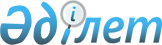 О внесений изменений и дополнений в постановление акимата города Приозерск № 2/2 от 15 января 2015 года "Об утверждении Положения государственного учреждения "Отдел жилищно-коммунального хозяйства, пассажирского транспорта и автомобильных дорог города Приозерск"Постановление акимата города Приозерск Карагандинской области от 2 марта 2015 года № 9/1. Зарегистрировано Департаментом юстиции Карагандинской области 30 марта 2015 года № 3078      Руководствуясь Законами Республики Казахстан от 23 января 2001 года " О местном государственном управлении и самоуправлении в Республике Казахстан", от 27 ноября 2000 года " Об административных процедурах", в соответствии с  Указом Президента Республики Казахстан от 29 октября 2012 года № 410 "Об утверждении Типового положения государственного органа Республики Казахстан", акимат города Приозерск ПОСТАНОВЛЯЕТ:

      1. Внести в  постановление акимата города Приозерск от 15 января 2015 года № 2/2 "Об утверждении Положения государственного учреждения "Отдел жилищно-коммунального хозяйства, пассажирского транспорта и автомобильных дорог города Приозерск" (зарегистрировано в Реестре государственной регистрации нормативных правовых актов за № 2976, опубликовано в газете "Приозерский вестник" 27 февраля 2015 года № 08/383) следующие изменения и дополнения:

      1) в указанном постановлении  заголовок изложить в следующей редакции:

      "Об утверждении Положения государственного учреждения "Отдел жилищно-коммунального хозяйства, пассажирского транспорта, автомобильных дорог и жилищной инспекции города Приозерск";

      2) в постановлении  пункт 1 изложить в следующей редакции: 

      "1. Утвердить Положение государственного учреждения "Отдел жилищно-коммунального хозяйства, пассажирского транспорта, автомобильных дорог и жилищной инспекции города Приозерск" (далее – Положение) согласно приложению.";

      3) в положении государственного учреждения "Отдел жилищно-коммунального хозяйства, пассажирского транспорта, автомобильных дорог и жилищной инспекции города Приозерск"  заголовок изложить в следующей редакции:

      "Положение государственного учреждения "Отдел жилищно-коммунального хозяйства, пассажирского транспорта, автомобильных дорог и жилищной инспекции города Приозерск";

      4) в положении  пункт 1 изложить в следующей редакции:

      "1. Государственное учреждение "Отдел жилищно-коммунального хозяйства, пассажирского транспорта, автомобильных дорог и жилищной инспекции города Приозерск" является государственным органом, уполномоченным на выполнение функций государственного управления и контроля в области жилищно-коммунального хозяйства, пассажирского транспорта , автомобильных дорог и жилищной инспекции города Приозерск (далее - Учреждение).";

      5) в положении  пункт 9 изложить в следующей редакции:

      "Полное наименование государственного органа:

      на государственном языке – "Приозерск қаласының тұрғын-үй коммуналдық шаруашылығы, жолаушылар көлігі, автомобиль жолдары және тұрғын-үй инспекциясы бөлімі" мемлекеттік мекемесі;

      на русском языке – государственное учреждение "Отдел жилищно-коммунального хозяйства, пассажирского транспорта, автомобильных дорог и жилищной инспекции города Приозерск".";

      6) в положении  пункт 14 дополнить подпунктами 27, 28, 29, 30, 31, 32 следующего содержания:

      "27) в соответствии с возложенными на нее полномочиями осуществляет функции государственного контроля за соблюдением порядка использования, содержания, эксплуатации и ремонта общего имущества собственников помещений (квартир) в объекте кондоминиума и территорий прилегающей к объекту кондоминиума;

      28) в соответствии с возложенными на нее полномочиями осуществляет функции государственного контроля за наличием в жилых домах (жилых зданиях) общедомовых приборов учета тепло-, энерго-, газо- и водоресурсов;

      29) в соответствии с возложенными на нее полномочиями осуществляет функции государственного контроля за техническим состоянием общего имущества собственников помещений в объекте кондоминиума и его инженерного оборудования, своевременным выполнением работ по его содержанию и ремонту в соответствии с действующими нормативно-техническими и проектными документами;

      30) в соответствии с возложенными на нее полномочиями осуществляет функции государственного контроля за осуществлением мероприятий по подготовке жилого дома (жилого здания) к сезонной эксплуатации;

      31) в соответствии с возложенными на нее полномочиями осуществляет функции государственного контроля за выполнением принятых решений и предписаний по устранению выявленных нарушений;

      32) проводят проверки в соответствии с  Законом Республики Казахстан от 6 января 2011 года "О государственном контроле и надзоре в Республике Казахстан".";

      7) в положении  пункт 16 дополнить подпунктом 3) следующего содержания:

      "3) выносят обязательные для исполнения Предписания по устранению нарушений правил содержания общего имущества объекта кондоминиума.".

      2. Контроль за исполнением настоящего постановления возложить на заместителя акима города Приозерск Саденова Д.Ш.

      3. Настоящее постановление вводится в действие со дня первого официального опубликования.

      


					© 2012. РГП на ПХВ «Институт законодательства и правовой информации Республики Казахстан» Министерства юстиции Республики Казахстан
				Аким города

К. Камзин

